Publicado en Madrid el 30/06/2022 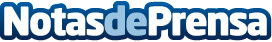 Revolución en el sector coctelero, Grupo Habana impulsa su modelo de franquicia con Tormo FranquiciasEl concepto rompedor de la coctelería de autor y la mejor variedad de shishas inaugura su formato de franquicia para emprendedoresDatos de contacto:Beatriz RosaCoordinadora dpto. Expansión de Tormo Franquicias Consulting911 592 558Nota de prensa publicada en: https://www.notasdeprensa.es/revolucion-en-el-sector-coctelero-grupo-habana Categorias: Franquicias Entretenimiento Emprendedores Restauración http://www.notasdeprensa.es